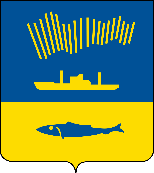 АДМИНИСТРАЦИЯ ГОРОДА МУРМАНСКАП О С Т А Н О В Л Е Н И Е 15.12.2022                                                                                                        № 4141В соответствии со статьей 78 Бюджетного кодекса Российской Федерации, постановлением Правительства Российской Федерации                                   от 21.09.2022 № 1666 «О внесении изменений в некоторые акты Правительства Российской Федерации», в целях реализации мероприятий муниципальной программы города Мурманска «Жилищно-коммунальное хозяйство» на 2023-2028 годы, утвержденной постановлением администрации города Мурманска от 14.11.2022 № 3521, п о с т а н о в л я ю: 1. Внести в постановление администрации города Мурманска                                  от 05.06.2013 № 1379 «Об утверждении Порядка предоставления субсидии на финансовое обеспечение затрат, связанных с выработкой и подачей тепловой энергии в горячей воде муниципальными котельными» (в ред. постановлений от 30.07.2013 № 1964, от 03.03.2015 № 601, от 25.05.2016 № 1423,                                       от 05.12.2016 № 3698, от 06.02.2018 № 269, от 03.12.2018 № 4157,                                        от 16.04.2019 № 1393, от 21.08.2019 № 2832, от 09.04.2021 № 937,                                         от 21.05.2021 № 1341, от 21.12.2021 № 3309, от 11.07.2022 № 1907) следующие изменения:- в преамбуле слова «подпрограммы «Представление интересов муниципального образования город Мурманск как собственника жилых помещений» на 2018 - 2024 годы муниципальной программы города Мурманска «Жилищно-коммунальное хозяйство» на 2018 - 2024 годы, утвержденной постановлением администрации города Мурманска от 13.11.2017 № 3605» заменить словами «подпрограммы «Подготовка объектов жилищно-коммунального хозяйства муниципального образования город Мурманск к работе в осенне-зимний период» муниципальной программы города Мурманска «Жилищно-коммунальное хозяйство» на 2023-2028 годы, утвержденной постановлением администрации города Мурманска от 14.11.2022 № 3521».2. Внести в приложение к постановлению администрации города Мурманска от 05.06.2013 № 1379 «Об утверждении Порядка предоставления субсидии на финансовое обеспечение затрат, связанных с выработкой и подачей тепловой энергии в горячей воде муниципальными котельными»                   (в ред. постановлений от 30.07.2013 № 1964, от 03.03.2015 № 601,                              от 25.05.2016 № 1423, от 05.12.2016 № 3698, от 06.02.2018 № 269,                                       от 03.12.2018 № 4157, от 16.04.2019 № 1393, от 21.08.2019 № 2832,                           от 09.04.2021 № 937, от 21.05.2021 № 1341, от 21.12.2021 № 3309,                              от 11.07.2022 № 1907) следующие изменения:2.1. Пункт 1.2 раздела 1 после слов «и целями предоставления» дополнить словами «в рамках реализации подпрограммы «Подготовка объектов жилищно-коммунального хозяйства муниципального образования город Мурманск к работе в осенне-зимний период» муниципальной программы города Мурманска «Жилищно-коммунальное хозяйство» на 2023-2028 годы, утвержденной постановлением администрации города Мурманска от 14.11.2022 № 3521».2.2. Пункт 1.5 раздела 1 изложить в новой редакции:«1.5. Сведения о Субсидии размещаются на едином портале бюджетной системы Российской Федерации в информационно-телекоммуникационной сети Интернет (далее - единый портал) (в разделе единого портала) не позднее 15 рабочего дня, следующего за днем принятия решения о бюджете (решения о внесении изменений в решение о бюджете).».2.3. Подпункт 2.20.1 пункта 2.20 раздела 2 изложить в новой редакции:«2.20.1. Счет.». 3. Отделу информационно-технического обеспечения и защиты информации администрации города Мурманска (Кузьмин А.Н.) разместить настоящее постановление на официальном сайте администрации города Мурманска в сети Интернет.4. Редакции газеты «Вечерний Мурманск» (Хабаров В.А.) опубликовать настоящее постановление.5. Настоящее постановление вступает в силу со дня официального опубликования, за исключением пункта 1, подпункта 2.1 пункта 2 настоящего постановления, которые вступают в силу с 01.01.2023. 6. Контроль за выполнением настоящего постановления возложить на первого заместителя главы администрации города Мурманска Доцник В.А.Глава администрации города Мурманска                                                                       Ю.В. Сердечкин